KLASA: 007-04/22-01/01URBROJ:238-31-49-22-02Velika Gorica, 28.siječnja 2022.g.IZVADAK IZ ZAPISNIKAsa 4. sjednice Školskog odbora Umjetičke škole  Franje Lučića, koja je održana 28.siječnja 2022 g.,  u prostorijama Škole s početkom u  12,30 sati.Prisutni članovi Školskog odbora:	1.Ratko Štern2.Igor Jugec3.Tomislav Špoljar4.Ana GenzićOstali sudionici:1. Borut Vidošević, ravnatelj  2. Marijana Cvetković, tajnicaD N E V N I  R E DUsvajanje zapisnika sa prošle sjednice Školskog odboraUsvajanje Financijskog izvještaja za 2021. godinuUsvajanje izvještaja o popisu (inventure) imovine, obveza i potraživanjaUsvajanje Plana nabave roba, radova i usluga za 2022.godinuRaznoNazočni članovi Školskog odbora jednoglasno su usvojili predloženi dnevni red.Ad 1.)Članovi Školskog odobra jednoglasno su usvojili zapisnik sa 3.sjednice Školskog odobra.     Ad 2.)Članovi Školskog odbora jednoglasno su usvojili Financijski izvještaja za 2021. godinu.Ad 3.)Gđa. Genzić, predsjednica inventurne komisije  čita izvješće. Inventurna komisija izvršila je redoviti popis cjelokupne imovine, obveza i potraživanja na dan 31. prosinca 2021.g.Inventurna komisija je zaključila da nakon izvršene inventure na dan 31.12.2021.g. nema ni viška ni manjka osnovnih sredstava.Ad 4.)Članovi Školskog odobra jednoglasno su usvojili  Plan nabave roba, radova i usluga za 2022.g.Ad 5.)Zbog zaštite osobnih podataka učenika i roditelja, ova točka dnevnog reda ne objavljuje se u izvatku zapisnika.Kada je utvrđeno da je dnevni red iscrpljen, predsjednik Školskog odbora zaključio je sjednicu u 13,10 sati.Zapisnik vodila:								Predsjednik Školskog odbor:Marijana Cvetković, tajnica Škole					Tomislav Špoljar,prof.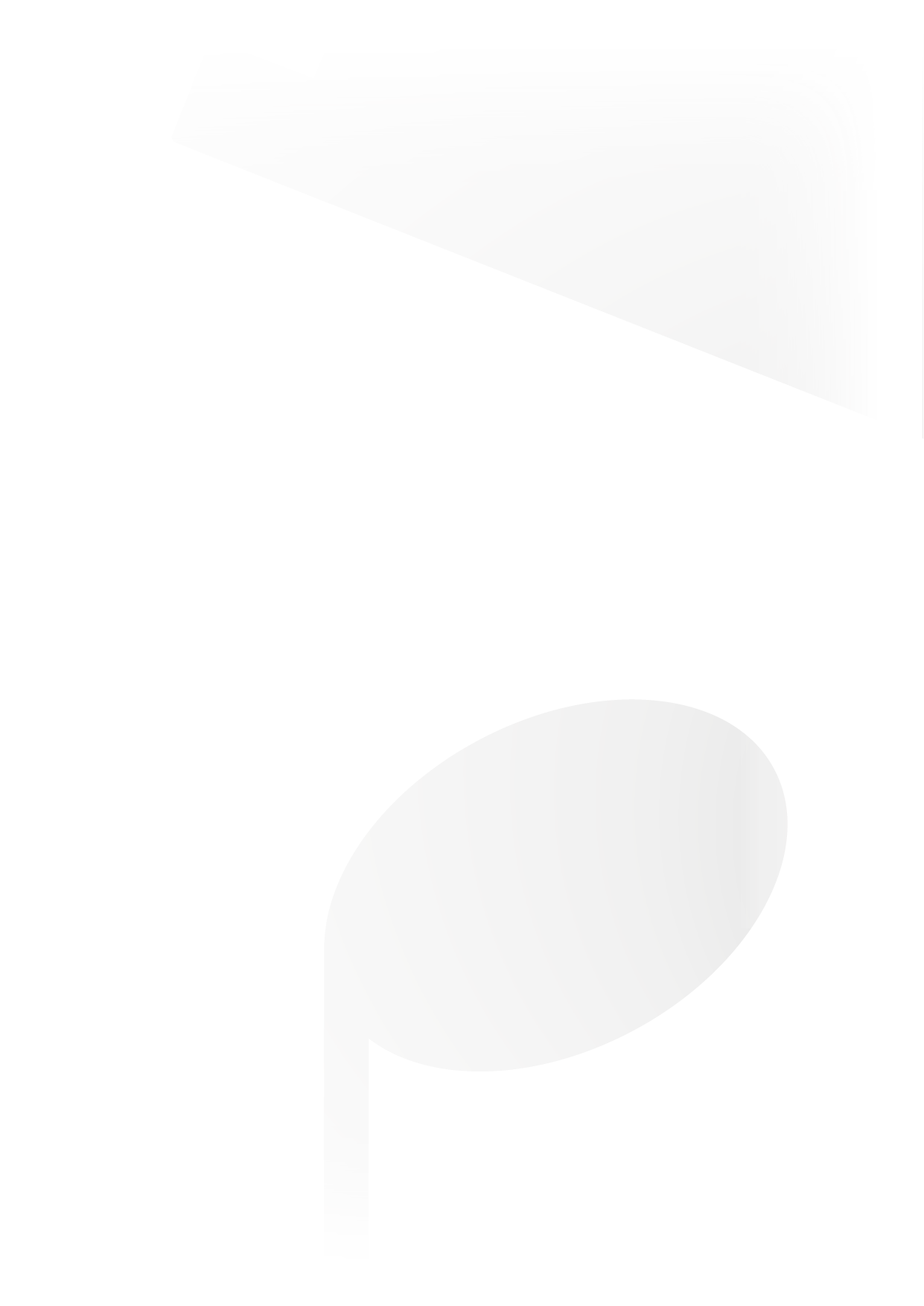 